Class 5 – Homework – Lumley – 6.2.23Q1.Here is a shaded shape on a 1 cm square grid.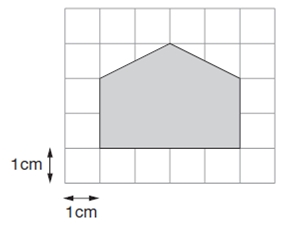 What is the area of the shaded shape?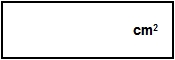 1 markQ2.Lara has some identical rectangles.They are 7 centimetres long and 2 centimetres wide.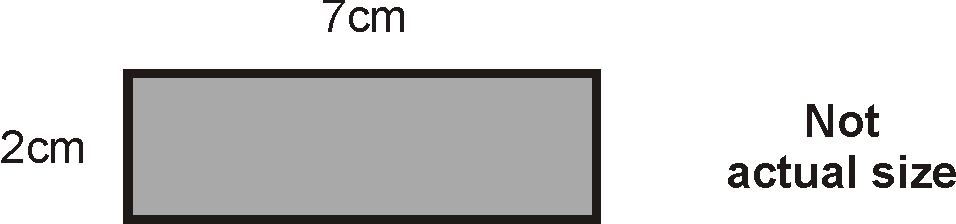 She uses five of her rectangles to make the large rectangle below.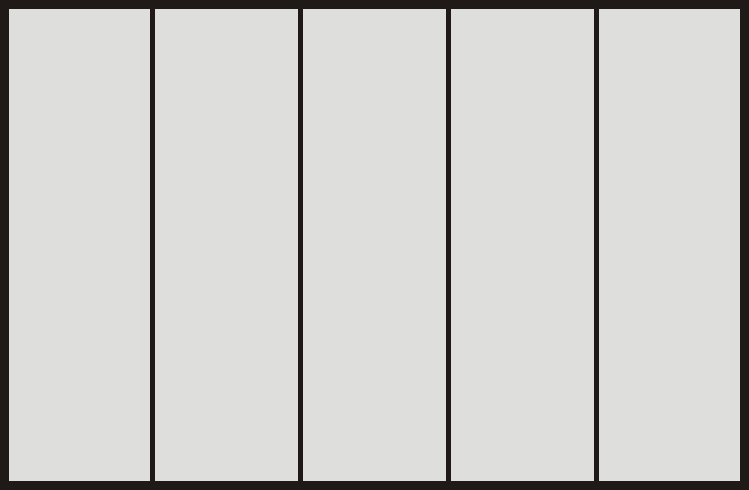 What is the perimeter of the large rectangle?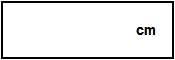 1 markWhat is the area of the large rectangle?1 markQ3.Draw one line from each shape to the rectangle which has the same area.One is done for you.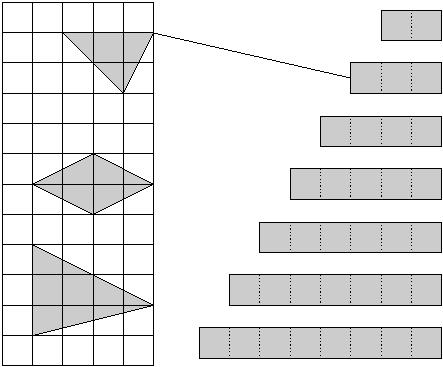 2 markQ4.Here are some shapes on a grid.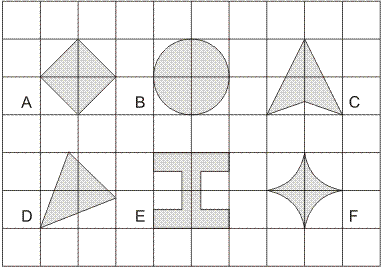 Which shape has the longest perimeter?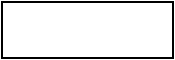 1 markWhich shape has the largest area?1 markQ5.Here is a centimetre square grid.On the grid draw a shape which has an area of 10 square centimetres.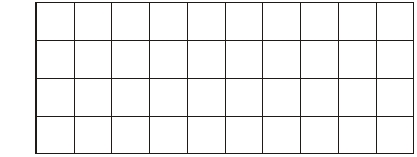 1 markOn the grid below draw a rectangle which has a perimeter of 10 centimetres.1 mark